皖西南联盟2020 年高二第一学期期末考试历 史 试 题考生注意∶1.本试卷分第Ⅰ卷（选择题）和第Ⅱ卷（非选择题）两部分，共 100分。考试时间90 分钟。 2.请将各题答案填写在答题卡上。3.本试卷主要考试内容∶人教版必修 3、选修1。第 Ⅰ卷 （选择题 共 50分）一、选择题（本大题共20小题，每小题2.5分，共50 分。在每小题给出的四个选项中，只有一项是符合题目要求的。）1.战国时期某思想家说"刑生力，力生强，强生威，威生德，德生于刑"。该观点强调的是A.道德是政治和法度的附属品 B. 加强君主专制具有必要性 C. 变法利于推动生产力的发展 D. 德与刑相辅相成互为表里2.汉武帝元朔五年（公元前124年）设立太学时，只设五经博士，置博士弟子五十名;后来太学中的科目及人数逐渐增多，汉元帝时，博士弟子人数突破了千人;公元1世纪初，甚至达到了上万人。导致这一变化的主要原因是 A.黄老之学的复兴B. 西汉人口的大幅增加  C. 城市规划的发展D. 独尊儒术政策的影响3.李贽认为，被封建统治者奉为"治天下之大经大法"的六经不过是史官过分的"赞美之语"和孔孟之徒"记忆师说"的残缺笔记而已。由此可见，李贽A. 抨击了宋明理学的虚伪性B. 改变了孔孟之道的合法性C. 挑战了传统儒学的权威性 D. 增强了经世致用的普适性4.梭伦告诉人们∶"许多不应富的人富了，而品德较佳者仍贫困。但我们不会用我们的品德换他们的财富，因为道德永远芳香，而财富经常易手。富人的财富并不比仅有肠胃、心肺和双足的人更伟大。"这一言论反映出当时雅典 A.贫富差距现象严重 B.人文主义思想萌发C.工商业发展道德沦丧 D.经济改革势在必行5.文艺复兴时期的宗教活动中，圣像画、基督教受难者雕像等大量出现，宗教游行队伍中的化妆表演和奇迹剧比比皆是，所有的宗教活动都借助于具体形象表达。这种宗教活动形式A.说明文艺复兴的低俗化B. 增强了宗教思想的深刻性 C. 适应了城市大众的需要D.背离了基督教的基本教义 6.中世纪晚期，一位驻罗马的日耳曼使节在呈给王侯的一封信里写道∶"贪婪在罗马教廷里主宰一切，并且天天都有新花样……向日耳曼人诈取金钱……因而引起许多咆哮与愤怒。"材料可以用来解释A. 宗教改革具有深厚的群众基础B. 德意志的分裂助长了教会贪婪C.文艺复兴对日耳曼地区的影响D.宗教改革发端于德意志的缘由7.下表所示为部分唐代医学成就简介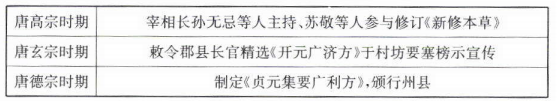 A. 医学知识实现了普及B. 理论化医学开始萌发C. 中医学得到系统总结D. 政府积极推动医学发展8.宋代民间艺术家元俊、文惟一等创造了无数生动的石刻造像，佛和菩萨形态端庄且具有士人气息，供养人、力士夸张有度，各有特征。经变故事造像中，大多是现实生活的片段与劳动生产的场景，朴实健康、微妙入神。据此可知，宋代雕塑艺术A. 以佛文化为创作题材B.兼具人文情怀和世俗化特征 C. 回归自然追求艺术的本真D. 主要代表集中在乡村艺人间 9.针对传统研究把元曲家定性为"市井文人"的看法，历史学家翦伯赞说∶"他们'能运用其文学的天才、艺术的手腕，旁敲侧击，假设反衬，委婉曲折'，用生动而鲜明的线条勾画出活动于黑暗时代中的形形色色的鬼影。"在翦伯赞看来，元曲家A. 具有深切的亡国之痛 B. 具有人文关怀C.注重作品的艺术性 D.提倡民本思想10.尽管爱因斯坦多次强调"（自己）仅仅是一个物理学家"，但不可否认，他开创了一个在科学和思想上挑战一切"绝对"的时代。这说明爱因斯坦 A. 影响了人类思维的方式B.成功解释了"光电效应"现象 C. 丰富与发展了经典力学D. 推动了近代物理学的形成11.青年时期的贝尔在做电报实验时，偶然发现了一块铁片在磁铁前振动会发出微弱声音的现象，而且他还发现这种声音能通过导线传向远方。他由此得到启发，并发明了电话。由此可知，第二次工业革命的特点之一是 A. 在多个国家同时爆发B. 缩短了人与人之间的距离  C. 生产组织高度集中化D."科"""技"结合较为紧密12.19 世纪后半期提出变局言论者不下 81人（其中若干人物申论变局意义不止一次，如王韬、薛福成、郑观应言及变局均不下 10次），而在这 81 人中，除黄钧宰、徐继畲二人是在1840年代提出外，其他人都是在 1861 年之后提出的。这表明当时 A. 变革成为社会共识B. 士人思想发展具有滞后性 C.洋务运动影响巨大D."中体西用"成为主流思潮13.1897年，德意志占领胶州湾后，《时务报》首先翻译登载由欧洲报刊发表的瓜分清国的社论，结果，"在已经风声鹤唳、草木皆兵的北京朝廷看来，康（有为）的言论也不再是危言耸听了，倒像是预言一般地奉作神圣了"。这说明 A. 维新派注重通过舆论启迪民智 B. 康有为的革新主张受朝野欢迎 C. 民族危机推动维新思想的传播D. 中国民众抵制列强的瓜分图谋14.下表所示是 1918年5月陈独秀和李大钊有关巴黎和会的言论摘录。由此可知，两人都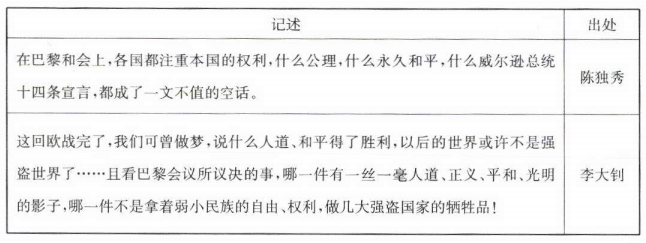 A. 对盲从西方的心态进行了反思B. 反对欧美国家主导的世界秩序 C. 以马克思主义作为救国的理论D. 详细解析五四运动爆发的缘由15.毛泽东在1925年12月1日发表的文章中指出分清敌友是革命的首要问题，他分析了中国社会各阶级的经济地位及其对革命的态度;结合中国革命的具体实践，论述了中国革命的对象、动力、性质和前途等一系列问题。毛泽东这些阐述 A. 体现了其对民主革命的思考 B. 推动了北伐战争胜利进军C.利于深入开展农村土地革命 D.巩固了国共革命统一战线16.中共十八大以来，在以习近平同志为核心的党中央的坚强领导下，全国文化事业费年增速超过 10%，公共文化服务面向基层，均等化、标准化水平明显提升。这反映了习近平新时代中国特色社会主义思想 A.强调以精神文明建设为中心 B. 蕴含以人民为中心的发展理念C.揭示了国内主要矛盾的变化D. 是人民群众强烈获得感的源泉17.1949年年底，上海军管会文艺处的负责人在一次座谈会上表示，如一下子不让英美片放映，则不能供应市场的需要，明年我们除了尽量做苏联的翻版片和国营厂制作新片外，仍不够供应市场。这说明新中国电影事业 A.践行了"百花齐放"方针 B. 致力于电影产量的提高 C. 注重满足群众精神需求D. 借鉴了英美电影的经验18.中国返回式卫星搭载质量由一开始的十几千克增加到几百千克。1987年，中国首次利用返回式卫星为法国搭载藻类培养试验装置。这表明中国 A.开始进入国际卫星发射市场B. 综合国力有了飞跃性发展C. 卫星发射技术不断取得突破D. 卫星回收技术比西方发达19.20 世纪 60年代，美国经典西部片《镖客三部曲》的配乐是著名的意大利电影配乐大师埃尼奥·莫里康内的作品，透露出浓厚的美国西部风情。演奏的乐器中，不仅有钢琴、提琴、长笛、小号、电吉他等西方乐器，还出现了类似中国的"埙"的乐器。这一事例反映了 A. 二战后音乐呈多元化风格 B. 西方电影引领时代潮流C.电影艺术与音乐开始结合D. 音乐的民族性和世界性20."他们反对一味突出'自我'，陶醉于作者自己的感情世界。他们主张作品要像镜子那样……他们的道德理想、是非评价、抑扬褒贬往往通过对生活的具体的、真实的、客观的描写自然而然地流露出来。"由此可知，"他们"的作品 A.能够反映一定的时代风貌 B. 体现了对现实社会的叛逆C. 反映了西方社会精神危机D. 注重表现作者的内心世界第Ⅱ卷 （非选择题 共 50 分）二、非选择题（本大题共4小题，第2l题12分，第22题12分，第23题14分，第24题12分，共50分。） 21. 阅读材料，完成下列要求。（12 分）材料一文人画是兴起于我国宋元时期的一个画种。这一时期，既存在不可调和的社会矛盾，又有十分尖锐的民族矛盾，并且二者交织在一起，社会逐渐形成了一个参与绘画艺术的新的群体，即士人集团。他们以山水花鸟为题材，以写意为表现手法，遣情抒怀。宋代以前，社会文化相对紧张封闭，画家的主观意识被禁锢压抑，到了宋元时期，社会的文化艺术生态发生了很大变化，画家们开始摒弃以前完全写实的手法，向写意转变。——摘编自程多耀《论中国文人画兴起的社会历史和文化根源》材料二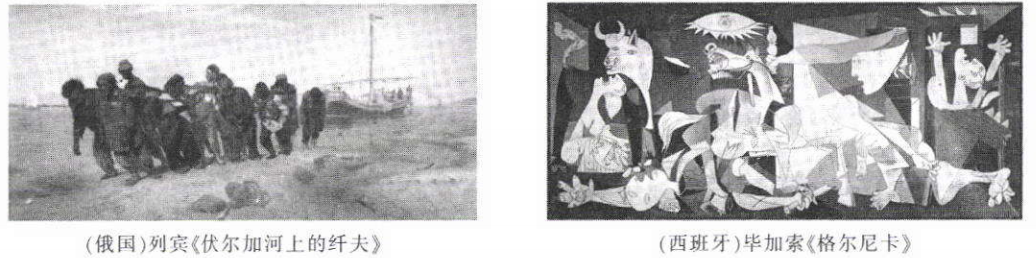 （1）根据材料一并结合所学知识，指出宋元时期文人画兴起的因素。（6分）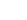 （2）结合所学知识，分别指出材料二中两幅作品的艺术流派及其创作的主要背景。（6分） 22.阅读材料，完成下列要求。（12 分）材料14～18世纪，是西方近代思想异常活跃的时代，西方近代思想在发展过程中呈现出的多向性特征与近代西方社会民主多元化发展的历史轨迹互相契合。西方近代思想所奉行的人文主义思潮往往与"自由""光明""反专制"等近代政治观念密切相关。文艺复兴时期，人类现世的生命似乎有了更加宝贵的内在价值，拥有了一种激动人心的存在意义，文艺复兴与宗教改革都是为了精神自由，前者指向艺术自由，后者指向宗教自由。至18世纪后期，启蒙运动所形成的思潮几乎全部融合于当时人们的政治及宗教态度中，成为 19世纪的新的宇宙观。——摘编自张曦予、徐蓉《西方近代思想史的多向性特征—读布林顿（西方近代思想史）有感》结合材料与所学世界近代史的相关知识，就材料中一条或者多条信息自行拟定一个具体论题，并就所拟论题进行阐述。（要求∶明确写出所拟论题，阐述须有史实依据。） 23.阅读材料，完成下列要求。（14 分）材料一1928 年中华民国最高学术研究机关——国立中央研究院正式成立，1929 年9月，民国时期最大的地方性综合研究机构——北平研究院正式成立。在此期间，全国各地出现了一批新设的专业研究机构，如私人企业组织的北平静生生物调查所等。1932～1934年，国民政府先后颁布《奖励工业技术暂行条例》和《工业奖励办法》，增加了实用新型和外观设计两种专利保护。1941～1947 年，制定了我国第一部专利法《中华民国专利法》，1947 年，颁布了《专利法实施细则》，至此，中国近代科技体制化基本形成。1949 年 9 月，《共同纲领》就明确提出了科技要"努力发展自然科学，以服务于工业、农业和国防建设"的目标。———摘编自孙从军《中国近现代科技体制化历程研究》材料二1949 年 11 月，中国科学院强调"科学研究的计划性与集体性"，并提出"科学为人民服务"的新理念。1954 年，签订《中苏科学技术合作协定》，1956 年，中央提出"向科技进军"的口号，科技体制进入全面规划的新历史时期。1960年以来，中央先后颁布《关于在科研机构中坚持八小时工作制和保证科学研究时间的通知》《新产品新工艺技术鉴定暂行办法》，着力推动中国科技体制的独立化发展进程。1978 年，在全面恢复高考和全国科学大会召开后，中央发布《关于科学技术体制改革的决定》，新型科技体制逐步建立，科技成果的数量与质量均有切实提升。——摘编自孙烈《中国科技体制的演变》（1）根据材料一、二并结合所学知识，概述 20 世纪 30～50年代后期中国科技体制的新发展（4分）（2）根据材料二并结合所学知识，简述改革开放以来中国新型科技体制建立的历史条件。（6分）（3）根据材料并结合所学知识，简析 20 世纪 80 年代以来科技管理体制改革的历史启示。（4分） 24. 阅读材料，完成下列要求。（12 分）材料一孝文帝在太和年间多次召集群臣，议定律例，重用精通律学的中原儒生。他削繁复之律令，除严酷之立法，或从简从宽，或"恕死从流"，对缓和社会矛盾，稳定社会秩序，有积极意义。他强调执法以法律为准绳，惩罚枉法官吏，整顿司法机构，以求立法与执法相一致。——摘编自简修炜、张耕华《北魏孝文帝法制改革述论》材料二孝文帝熟读儒经，探究兴亡，高倡"营国之本，礼教为先"。以此为法制改革的思想基础，发动了声势浩大的明礼仪、定制度、移风易俗运动，为"开导兆人，致之礼教"服务。北魏儒学大行。朝中论政议刑，不拘胡汉文武、官秩高下，人人尊崇引经据典。孝文帝强调治国"礼教为先"，又主张"法为治要"，先礼教是扬起仁政无敌于天下大旗，宣文德以惠天下;重法治是以公平之刑辅教化，刑斧在握，求臻"辟以止辟"。使北魏法制由前期严刑尚罚向后期德刑兼重转变，既表明当权者对专制集权已经巩固之自信，也反映了对封建正统法文化的体认和吸收达到了新的水平。摘编自邓奕琦《论北魏孝文帝的法制改革》（1）根据以上材料，概括北魏孝文帝法制改革的特点。（5 分）（2）根据材料并结合所学知识，分析北魏孝文帝法制改革的影响。（7分）2020 年高二第 一学期期末考试历史试题参考答案1.A 2.D 3.C 4.B 5.C 6D 7.D 8.B 9.B 10.A 11.D 12.B 13.C 4.A 15.A 16.B 17.C 18.C 19.D 20.A21.（1）因素∶社会动荡不安;民族矛盾尖锐;士人集团形成;文化氛围宽松;创作手法转变，（6分，答出三点即可）（2）左图∶现实主义。（1分）背景∶沙皇专制统治，人民处境悲惨;俄国工业发展落后。（2分，答出一点即可）右图∶现代主义。（1分）背景∶法西斯德国空军轰炸西班牙城市格尔尼卡。（2分） 22.示例一∶论题∶近代西方思想解放呈现多向性特征。（2 分）阐述∶近代以来，西方思想解放运动的进程呈现出多向性的历史特征。16～17世纪的宗教改革在继承文艺复兴运动的基础上，进一步深化对人文主义的理解，对人文主义注入新的价值取向。宗教改革不仅是宗教领域反对教会权威，追求信仰自由的宗教运动，也是宜扬理性主义、推崇个人自由的思想解放运动，呈现出多维度的精神需求。17～18世纪的启蒙运动，不仅反对欧洲封建专制制度，也反对欧洲的宗教势力，更推崇理性主义，又主张过一种世俗的生活，启蒙运动不仅在政治领域，而且在思想领域、宗教领域乃至科学领域均产生了深刻的影响。因此，近代以来的西方思想解放运动的发展具有多维度、多向性的价值趋向和时代特征。（10分）示例二∶论题∶启蒙运动深刻影响了 18 世纪以来的欧洲政治形态。（2 分）阐述∶启蒙运动是欧洲近代思想解放运动的高潮，在继承和发展文艺复兴、宗教改革运动的基础上，启蒙思想家提出了符合时代需求的思想主张。启蒙思想家所宣扬的自由，平等，博爱思想以及天赋人权、人民主权、三权分立等学说均符合欧洲资产阶级革命的政治要求，也符合资产阶级的价值追求。启蒙运动主张的理性主义受到近代科学的影响，但也促进了18世纪以来人们对社会转型的认知，所宣扬的资产阶级民主政治思潮在欧美资产阶级革命结束后仍然具有指导价值，1832年英国议会改革、美国 1787年年宪法等所体现出来的政治原则均来自启蒙运动。因此，启蒙运动深刻影响着近代以来欧洲历史的政治走向，为资产阶级政权的建立奠定了思想基础。（10 分）（"示例"仅供参考，不作为评卷唯一标准）23.（1）新发展∶科技发展理念逐步与政治、人民需求相结合;科技发展过程逐步明确阶段化和步骤化;科技发展方向逐步与苏联接轨，中苏合作力度和广度加大。（4 分，答出两点即可）（2）历史条件∶政治经济体制改革的顺利实施，市场经济发展提供了内在动力;外交格局的变化及多边外交体制的形成，中外科技合作力度加大;高考制度的恢复和科学大会的召开，提供了历史机遇;新科技革命的出现提供了良好的国际氛围。（6分，答出三点即可）（3）历史启示∶坚持人才制度改革和新型人才培养，积极谋求科技体制的独立化发展路径;坚持国际间全方位的科技合作与交流;加大对尖端科技的研究，谋求科技发展的新突破;坚持科技强国，科教兴国战略;将科技研究与国家发展和人民需要相结合，发挥科技在社会进步中的积极作用。（4分，答出两点即可，言之有理皆可得分）24.（1）特点∶重视立法，重视执法;礼法结合，法律儒家化;废除残刑醋法。（5分，答出两点给4分，答出三点给 5分）（2）影响∶法制改革客观上有助于封建经济发展和民族融合;有助于消除南北统一在政治法律、文化心理等方面的隔阂;有助于缓和民族矛盾和社会矛盾;他创立的某些制度，也被后世法律吸收，影响千年。（7分，答出三点给 6分，答出四点给 7分）